INDICAÇÃO Nº 4799/2018Indica ao Poder Executivo Municipal recapeamento de asfalto na Avenida Alfredo Contatto, no bairro Dona Regina.Excelentíssimo Senhor Prefeito Municipal, Nos termos do Art. 108 do Regimento Interno desta Casa de Leis, dirijo-me a Vossa Excelência para indicar que, por intermédio do Setor competente, seja executada recapeamento de asfalto na Avenida Alfredo Contatto, no bairro Dona Regina.Justificativa:Este vereador foi procurado por munícipes, reclamando que a referida Avenida, pois está cheia de buracos fato este que pode ocorrer acidentes,   além de avarias em veículos.Plenário “Dr. Tancredo Neves”, em 18 de outubro de 2.018.Carlos Fontes-vereador-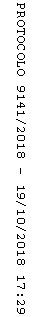 